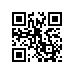 ПРИКАЗО назначении рецензентов выпускных квалификационных работ студентов образовательной программы «Государственное и муниципальное управление» факультета Санкт-Петербургская школа социальных и гуманитарных наук Национального исследовательского университета «Высшая школа экономики»ПРИКАЗЫВАЮ:Назначить рецензентов выпускных квалификационных работ студентов 2 курса образовательной программы магистратуры «Государственное и муниципальное управление», направления подготовки 38.04.04 «Государственное и муниципальное управление», факультета Санкт-Петербургская школа социальных и гуманитарных наук Национального исследовательского университета «Высшая школа экономики», очной формы обучения согласно списку студентов (приложение).Директор                                                                                                 С.М.КадочниковПриложение к приказу НИУ ВШЭ–Санкт-Петербург№_________________ от__________ОРГАНИЗАЦИОННЫЕ СВЕДЕНИЯо закреплении тем  и назначении рецензентов выпускных квалификационных  работ студентов 2 курса образовательной программы «Государственное и муниципальное управление», по направлению 38.04.04 «Государственное и муниципальное управление» в 2016-2017 учебном   годуРегистрационный номер: 8.3.6.2-06/1505-03Дата регистрации: 15.05.2017№п/пФ.И.О.студентаТема выпускной квалификационной работы на русском языкеТема выпускной квалификационной работы на английском языкеРецензентвыпускной квалификационной работыАвдеева Наталья АлександровнаФормирование промышленных кластеров как фактор развития экономики регионаThe Formation of Industrial Clusters as a Factor in the Region's Economy Development  Лихтин  Анатолий Алексеевич, кандидат экономических наук, профессор, декан факультета государственного и муниципального управления, заведующий кафедрой ГМУ Российской  академии народного хозяйства и государственной службы при Президента РФБаранова Анастасия СергеевнаВысшее образование в системе управления социально-экономическим развитием региона (на примере Санкт-Петербурга и Ленинградской области)Higher Education in the Management of Socio-Economic Development of the Region (By the Example of St. Petersburg and the Leningrad Region)Голубецкая  Наталья Петровна,  доктор экономических наук, профессор кафедры менеджмента и государственного и муниципального управления Санкт-Петербургского  университета  технологий управления и экономикиВайсблат Наталия ЭдуардовнаИнформационная система обеспечения градостроительной деятельности как инструмент повышения эффективности территориального планированияInformation System for Ensuring the Urban Development as a Tool for Increasing the Efficiency of Spatial PlanningДружинина Светлана Владимировна,  доктор экономических наук, профессор, профессор кафедры экономической теории и экономического образования  федерального   государственного  бюджетного образовательного  учреждения  высшего профессионального образования  «Российский государственный педагогический университет им. А.И. Герцена»Герасимова Алина МихайловнаСовершенствование системы государственного управления развитием транспортной инфраструктурыPerfecting of the System Public Administration in the Sphere of Transport Infrastructure DevelopmentЛебедева Наталья Александровна, кандидат экономических наук, исполнительный директор Ассоциации специалистов по экономическому  развитию территорий (НП "АССЭТ )Донцу Александра АлександровнаРеализация государственной политики в области физической культуры и спорта в субъекте РФ: состояние и перспективы развития (на примере города Москвы)Current Conditions and Development Prospects of the State Policy Implementation in the Field of Physical Culture and Sports in the Territorial Entity of the Russian Federation: a Case Study of MoscowЗиновкина Екатерина Николаевна, кандидат политических наук, депутат Муниципального образования муниципального округа округ Петровский. председатель комиссии по работе с общественными организациями, культуре и молодежной политикеДоскаль ЯрославАнатольевичИнформационно-коммуникативное взаимодействие органов публичной власти и населения в условиях модернизации системы государственного правленияInformational and Communicative Interaction of Public Authorities and the Population in the Conditions of Modernization of State/Regional Management System Павенков Владимир Григорьевич,  кандидат исторических наук, доцент кафедры медиакоммуникационных технологий Санкт-Петербургского государственного института кино и телевидения.Зайцева Анастасия ОлеговнаСовершенствование сиcтемы оценки эффективности деятельности учреждений культуры (на примере Санкт-Петербурга)The Improvement of the Evaluation System for Cultural Institutions Activity (on the Example of St. Petersburg)Гуркина  Нина Константиновна, доктор исторических наук, профессор, профессор кафедры государственного и муниципального управления  Российской  академии народного хозяйства и государственной службы при Президента РФ Иноземцев Александр АлександровичГосударственное регулирование малого предпринимательства на примере Санкт-ПетербургаState Regulation of Small Business (the Case of St. Petersburg)Соколецкая Наталья Алексеевна Председатель совета по малому предпринимательству при главе администрации Приморского района Санкт-ПетербургаКамнев Сергей ВладимировичСовершенствование механизмов государственной поддержки в книгоиздательском делеImproving the Mechanisms of State Support in Book PublishingДементьева Вера Викторовна, заведующая отделом книжных  редакций Санкт-Петербургского филиала федерального государственного унитарного предприятия  «Издательство  «Наука»Киселёв Дмитрий ОлеговичГородской заказ Санкт-Петербурга: методы повышенной эффективности расходования бюджетных средств City Custom of St. Petersburg: Methods of Improving Efficiency of Budget Spending  Иванов Сергей Анатольевич, доктор экономических наук, заведующий лабораторией проблем развития социального и экологического пространства и воспроизводства трудовых ресурсов региона Института проблем региональной экономикиКутергина Евгения АндреевнаСовершенствование системы дополнительного профессионального образования государственных служащих в России (на примере Санкт-Петербурга)Case Study of Civil Service Training System Improvement in Russia (Example of St. Petersburg)Каранатова Лариса Геннадиевна, доктор экономических наук, доцент,  декан факультета дополнительного профессионального образования,
заведующая кафедрой общего менеджмента и логистики Российской  академии народного хозяйства и государственной службы при Президента РФЛогинова Юлия ВалентиновнаРазвитие информационного общества как фактор интеграции общественного сознания и повышения уровня доверия и взаимодействия граждан с органами государственной власти и органами местного самоуправленияThe Development of the Information Society as a Factor in the Integration of Public Consciousness and Increasing the Level of Trust and Interaction of Citizens with State Authorities and Local AuthoritiesСеребряков Юрий Михайлович, кандидат технических наук, доцент,  начальник отдела научно-технической информации  ЗАО "РЕКУРСИВ" Любишина Алина ВикторовнаОценка результативности стратегического управления общественными услугами крупных городов в Российской ФедерацииAn Evolution of the Performance of Public Sector in Big Cities of Russia Голубецкая  Наталья Петровна,  доктор экономических наук, профессор кафедры менеджмента и государственного и муниципального управления Санкт-Петербургского  университета  технологий управления и экономики,  Макеев Алексей АлексеевичОсобенности организации и реализации государственного управления в сфере содержания автомобильных дорог общего пользования регионального значения в Санкт-ПетербургеThe Organization and Implementation of State Management in the Field of Maintenance of Regional Roads in St. Petersburg Лебедева Наталья Александровна, кандидат экономических наук, исполнительный директор Ассоциации специалистов по экономическому 
развитию территорий (НП "АССЭТ )Мигачева Алена ЭдуардовнаАнализ проблем социальной сферы приграничных территорий Санкт-Петербурга и Ленинградской области для разработки скоординированной политики социально-экономического развития Санкт-Петербургской агломерацииAnalysis of Saint- Petersburg and the Leningrad Region Border Areas Problems in Social Sphere for Elaboration Coordinated Policy of St. Petersburg’s Agglomeration Social and Economic DevelopmentКиселева Елена Юрьевна , депутат Законодательного Собрания Санкт-Петербурга, председатель Комиссии по социальной политике и здравоохранениюМухина Стелла ВладимировнаРазвитие транспортного комплекса Колпинского района Санкт-Петербурга с использованием механизмов государственного частного партнёрстваDevelopment of the Transport Complex of Kolpinsky District of St. Petersburg Using the Mechanisms of Public Private Partnership Кичигин Олег Эмильевич,  доктор экономических наук, доцент кафедры экономики предпринимательства Частного Образовательного Учреждения  Высшего образования "Институт Правоведения и Предпринимательства" (ЧОУ ВО "ИПП")Олейников Александр АлександровичУправление развитием потребительского рынка в городах федерального значения Management of the Development of the Consumer Market in Federal Cities Лебедева Наталья Александровна, кандидат экономических наук исполнительный директор Ассоциации специалистов по экономическому 
развитию территорий (НП "АССЭТ )Романюк Елена ДмитриевнаОценка эффективности государственной поддержки в рамках целевой программы Санкт-Петербурга «Молодежи – доступное жилье» с целью повышения доступности улучшения жилищных условий для молодых семейEfficiency Evaluation of the State Support within the Special-Propose Program of St. Petersburg "Youth - Affordable Housing" for the Propose of Increasing Availability of Young Families Housing Conditions ImprovementРаевская Лидия Николаевна, начальник сектора сопровождения молодежной и ипотечной жилищной программы Отдела новых форм обеспечения жильём Жилищного комитетаСавинов Анатолий ВладимировичГосударственное регулирование рыбной отрасли Северо-Западного региона РоссииState Regulation of the Fishing Industry of the North-West of RussiaПопов  Николай Викторович, старший преподавателя кафедры водных биологических ресурсов Российского государственного гидрометеорологического университета Самогородская Снежана АлександровнаМаркетинговая стратегия развития КрымаMarketing Strategy of Crimea DevelopmentПреображенский  Борис Георгиевич, доктор экономических наук, профессор, заведующий  кафедрой  экономики, финансов и менеджмента Российской  академии народного хозяйства и государственной службы при Президенте РФ (Воронежский филиал)Свалова Юлия АлександровнаСовершенствование государственной политики по развитию конкуренции в субъекте РФ (на примере Ленинградской области)The Improvement of the State Competition Policy in Territorial Entity (a Case Study of the Leningrad Region)Коннов Глеб Николаевич, заместитель руководителя Управления Федеральной антимонопольной службы по Ленинградской области - специалист в сфере антимонопольного регулирования Середа Кристина ВладимировнаОценка государственных программ социально-экономического развития территории (на примере федеральных целевых программ развития регионов за 2008-2013 гг. и особых экономических зон)Evaluation of Public Programs of the Area Social and Economic Development (the Cases of Regional  Development Programs of 2008-2013 and Special Economic Zones)Савулькин Лев Израилевич, кандидат географических наук, старший научный сотрудник, исследовательского отдела МЦСЭИ «Леонтьевский центр»Финогенова Наталия АндреевнаСовершенствование  предоставления государственных услуг в сфере социальной защиты населения исполнительными органами государственной власти (на примере Санкт-Петербурга)Improving of the Delivery of Public Services in the Field of Social Protection by Executive Bodies of Public Administration (Example of St. Petersburg)Кузьмина Марина Юрьевна - главный специалист сектора государственной социальной помощи и социального обслуживания  отдела социальной защиты населения  администрации  Красносельского района Санкт-Петербурга.Хаев Хасан АлимовичРоль транспортной инфраструктуры в развитии крупного города (на примере Санкт-Петербурга)The Role of Transport Infrastructure in the Big City’s Development (on the example of St. Petersburg)Бахмутская Александра Викторовна, директор, Санкт-Петербургского  государственного казённого  учреждения  «Агентство внешнего транспорта»Шагойко Кирилл ЮрьевичОсобенности реализации государственной антикоррупционной политики в субъекте Российской Федерации: проблемы и пути решения (на примере Ленинградской области) Specifics  of the State Anti-Corruption Policy Implementation in Constituent Entity of Russian Federation: Problems and Solutions (the Case Study of the Leningrad Region)Тарусина Инесса Геннадьевна, канд. полит. наук, доцент, зав. Кафедрой сравнительных политических исследований, Северо-Западный институт управления Российской академии народного хозяйства и государственной службы при Президенте РФ,